ANNEX VIPROPOSAL SUBMISSION FORMRequest for Proposal (RFP) no: 21-052Supply of materials and construction of flood control measures for Soasoa and Qawa drainage scheme, in Labasa, FijiRFP 21-052– Supply of materials and construction of flood control measures for Soasoa and              Qawa drainage scheme, in Labasa, FijiPacific Community (SPC) Procurement UnitPrivate Mail BagSuva – FIJIEmail: procurement@spc.intDear Procurement,Having examined the Solicitation Documents, the receipt of which is hereby duly acknowledged, we the undersigned, offer to supply and install per requirements and all other items described or mentioned or reasonably to be inferred from the Scope of Works provided for the sum as ascertained in accordance with the Price Component attached herewith and made part of this proposal. We acknowledge that:representation from or on behalf of SPC that there has been no material change since the date of the Request for Proposal documents, or since the date as at which any information contained in the Request for Proposal documents is stated to b e applicable; Excepted as required by law and only to the extent so required, neither SPC, nor its respective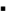 officers, employees, advisers or agents will in any way be liable to any person or body for any loss, damage, cost or expense of any nature arising in any way out of or in connection with any representations, opinions, projections, forecasts or other statements, actual or implied, contained in or omitted from the Request for Proposal documents.We undertake, if our proposal is accepted, to commence and complete delivery and installation of all items in the contract No. 1 by 28th February 2022, and contract No. 2 by 29th April 2022.We understand that you are not bound to accept any proposal you may receive and that a binding contract would result only after final negotiations are concluded on the basis of the Technical and Price Components proposed. Date this __________ day of ________, 2021ANNEX VIITECHNICAL PROPOSAL SUBMISSION FORMRequest for Proposal (RFP) no: 21-052Supply of materials and construction of flood control measures for Soasoa and Qawa drainage scheme, in Labasa, FijiChecklist of documents to be submitted for the Technical proposal submission formPART A: RELEVANT EXPERIENCEA1: Firm/Institution BackgroundA2: Work Experience Using the format below, bidders shall provide details of three projects that demonstrate, their experience with the projects of similar size and scope in this RFP.Detailed evidence of the proposed subcontractors’ relevant experience must also be submitted. The projects cited must have been completed or substantially completed within the last 5 years and be of a similar nature to this contract.PART B: METHODOLOGY(3 pages maximum)A bidder is expected to demonstrate their understanding of the project and the SPC’s needs, and the means and methods by which the desired results can be achieved in a practicable and efficient manner.METHODOLOGYThis section should demonstrate the Bidder’s responsiveness to the specification and scope of work by identifying the specific components proposed, addressing the requirements, as specified, point by point; providing a detailed description of the essential performance characteristics proposed; and demonstrating how the proposed bid meets or exceeds the specifications.Project Management Strategy: Describe the overall management approach and strategies toward planning and implementing the project. Include an organization chart for the management of the project describing the relationship of key positions and designations. Risks / Mitigation Measures: Please describe the potential risks for the implementation of this project that may impact achievement and timely completion of expected results as well as their quality.  Describe measures that will be put in place to mitigate these risks. Technical Quality Assurance Mechanisms: The bid shall also include details of the Bidder’s internal technical and quality assurance review mechanisms, all the appropriate quality certificates, export licenses and other documents attesting to the superiority of the quality of the goods and technologies to be supplied.   Sustainability Measures: Demonstrate how you plan to integrate environmental sustainability measures in the execution of the contract.Implementation Timelines:  The Bidder shall submit a Gantt Chart or Project Schedule specifying the completion date of 28th February 2022 for Contract 1 and 29th April 2022 for Contract 2 and indicating the detailed sequence of activities that will be undertaken and their corresponding timing.PART C: RESOURCESPart C.1 - Materials and Contractor’s Equipment Using the format below, bidders shall submit details of materials and the availability, age/condition of Contractor’s Equipment that will be used in the execution of the Works. Tenderers must demonstrate that they own or have the ability to hire the specific plant listed below.Part C.2a – Key Personnel Using the table below, for each key role listed, bidders shall describe their proposed team members (one page per role). The CVs for key personnel must also be provided It is acceptable for roles requiring partial commitment to be undertaken by the same person, provided they have the appropriate skillsList of Key Roles and requirement for this Contract:  Contract Manager/Contractor’s RepresentativeSite based Construction Supervisor/Construction Manager.Part C.2b – SubcontractorUsing the table below, bidders shall state details of the subcontractors they propose to use for the ContractPart C3: Local CapacityPart D.1: Building Local Capacity(2 pages maximum)Using the format below, bidders shall describe their proposal for engagement and development of local (Fijian) professional staff, tradespersons and labourers, residing in Fiji. This submission must identify the bidder’s commitment to engaging Fiji based personnel and indicate how the bidder intends to further develop the relevant skills and qualification of local personnel working on the project.Bidders must say how they will build better local capacity during the term of the AgreementANNEX VIIIFINANCIAL PROPOSAL SUBMISSION FORMRequest for Proposal (RFP) no.: 21-052Supply of materials and construction of flood control measures for Soasoa and  Qawa drainage scheme, in Labasa, FijiCost Proposal – The following Item A1.0 schedule is provided only as a guide for the cost proposal and is non-exhaustive list. The bidder shall ensure that all items and quantities are sufficient to complete the scope of works.All prices quoted are in Fijian Dollars and inclusive of all taxes, duties and freight cost (if any). Material ListBill of Quantities (BoQ)Bidder must fill/itemize cost for each of the different bills, from Bill 1 to Bill 5 as shown in the tables below.BILL OF QUANTITY MAIN SUMMARYPayment SchedulePayment shall be based on the total measured quantity of each measurable item in the Schedule of Prices completed in accordance with the contract specification and agreed schedule of payments with the successful contractor. The payments shall be based on the following milestones:Contract No. 1Contract No. 2Validity of QuotationThe Validity of quotation shall be stated as 120 days from the deadline for submission	ANNEX IXPROPOSAL SECURITY FORMRequest for Proposal (RFP) no.: 21-052Supply of materials and construction of flood control measures for Soasoa and Qawa drainage scheme, in Labasa, FijiBidders must provide a letter from their bank confirming willingness to issue the required Performance Security should their proposal be accepted. The bank’s letter must use wording not materially different from that stated in italics below. (1 page maximum)By submitting the bank’s letter, bidders shall be deemed to grant SPC permission to seek a reference check as to the bidder’s financial soundness from the bank.  *** BANK LETTER HEAD ***Date _______ 2019To: 	SPC Suva Regional Office	Private Mail BagSuvaFijiEmail: procurement@spc.intWHEREAS [name and address of Contractor] (hereinafter called “the Bidder”) has submitted a Proposal to SPC dated …………….to execute Services …………….. (hereinafter called “the Proposal”):AND WHEREAS it has been stipulated by you that the Bidder shall furnish you with a Bank Guarantee by a recognized bank for the sum specified therein as security in the event that the Proposer:a) Fails to sign the Contract after SPC has awarded it;b) Fails to comply with SPC’s variation of requirement, as per RFP instructions; orc) Fails to deliver the goods and services as outlined in their proposalAND WHEREAS we have agreed to give the Proposer such this Bank Guarantee:NOW THEREFORE we hereby affirm that we are the Guarantor and responsible to you, on behalf of the Proposer, up to a total of [………………..] such sum being payable in the currency in which the Price Proposal is payable, and we undertake to pay you, upon your first written demand, any sum or sums within the limits of [amount of guarantee].SIGNATURE AND SEAL OF THE GUARANTOR BANKDate.........................................................................................................Name of Bank.........................................................................................................Address..........................................................................................................	ANNEX XHEALTH AND SAFETY QUESTIONAIRERequest for Proposal (RFP) no.: 21-052Supply of materials and construction of flood control measures for Soasoa and  Qawa drainage scheme, in Labasa, FijiHealth and Safety Questionnaire Bidders shall complete the following Health and Safety Questionnaire and submit it with their tenders. 	ANNEX XISCHEDULE OF COMPLIANCE AND DEPARTURESRequest for Proposal (RFP) no.: 21-052Supply of materials and construction of flood control measures for Soasoa and Qawa drainage scheme, in Labasa, FijiSchedule of Compliance and Departures (1 page maximum)Using the format below, bidders shall provide details of any non-compliances and departures from the requirements of the Request for Proposal. SPC reserves the right to reject any proposal that contains non-compliances and departures which it deems unacceptable and which the bidder declines to remove or amend when asked to do so. Even departures acceptable to the SPC may result in adjustment to the price for the purposes of comparison of proposals. 	ANNEX XIIBIDDER’S INSURANCE STATEMENTRequest for Proposal (RFP) no.: 21-052Supply of materials and construction of flood control measures for Soasoa and Qawa drainage scheme, in Labasa, FijiBidder’s Insurance Statement (1 page maximum)Using the format below, bidders shall undertake to provide the insurances set out in the conditions of contract.Bidder’s Insurance Statement	Statement by the BidderIn accordance with the requirements of the Request for Proposal, this is to confirm the insurance arrangements that we undertake to make in relation to the Contract, should our proposal be successful.We have supplied our insurer or broker with a full copy of the Request for Proposal and they have agreed to effect on our behalf insurance policies which satisfy the Agreement’s requirements for: Insurance for Works Insurance for Contractor’s Equipment Insurance for Public Liability Insurance for Contractor’s Personnel Insurance for workman’s compensation Please refer to Article 16 of the SPC General Conditions for Complex WorksWe acknowledge that after award of the ContractEvidence of the contract insurances will be completed and forwarded to SPC The insurance cover must name SPC as a co-insured entityWe confirm that we understand and agree to the Insurance Requirements, in particular relating to the use of approved or alternative insurers.Signed: 	____________________________      Date: _________________________On behalf of the Bidder _____________________________________________________ANNEX XIIIDUE DILIGENCE QUESTIONNAIRERequest for Proposal (RFP) no.: 21-052Supply of materials and construction of flood control measures for Soasoa and  Qawa drainage scheme, in Labasa, FijiPlease complete the following questionnaire and provide supporting documents where applicable.For individuals operating a business in their personal capacityPlease provide any two of the following documents to verify identity and proof of address:Passport Driver’s licenseVoter card or other government-issued identity card Bank statement with the individual’s name displayedHave you been convicted for criminal offences relating to anti-money laundering or terrorism financing? 								Yes    No    If you answered ‘yes’, please provide further details.Have you ever been the subject of any investigation, indictment, conviction or civil enforcement action related to financing terrorists?			              	Yes    No   If you answered ‘yes’, please provide further details.For companies and other legal entitiesPlease provide the following documents to verify identity and proof of address:Evidence of Power of Attorney/Board Resolution granted to the officers to transact business on its behalf; andAny of the following documents:Certificate of Incorporation Memorandum and Articles of Association Telephone bill in the name of the companyBank statement with the entity’s name displayedDoes your entity have foreign branches and/or subsidiaries? 		Yes    No    If you answered ‘yes’ to the previous question, please confirm the areas of your entity covered by responses to this questionnaireHead Office & domestic branches 				Yes    No     N/A Domestic subsidiaries 						Yes    No     N/A Overseas branches  		 				Yes    No     N/A Overseas subsidiaries 						Yes    No     N/A Is your entity regulated by a national authority? 			Yes    No    If you answered ‘yes’ please specify the name.Does your entity have a written policy, controls and procedures reasonably designed to prevent and detect money laundering or terrorist financing activities? 	              	Yes    No    If you answered ‘yes’, please send SPC your policy in English Does your entity have an officer responsible for an anti-money laundering and counter-terrorism financing policy? 								Yes    No    If yes, please state that officer’s contact details: ……………………………………………………………………………….Does your entity provide financial services to customers determined to be high risk including but not limited to:- Foreign Financial Institutions 						Yes    No    - Casinos  								Yes    No    - Cash Intensive Businesses  						Yes    No    - Foreign Government Entities  						Yes    No    - Non-Resident Individuals  						Yes    No    - Money Service Businesses  						Yes    No    If you answered ‘yes’ to any of the boxes in question 7, does your entity’s policies and procedures specifically outline how to mitigate the potential risks associated with these higher risk customer types? If yes, how?Has your entity ever been the subject of any investigations or had any regulatory or criminal enforcement actions resulting from violations of laws and regulations relating to either money laundering or terrorism financing?						Yes    No    If you answered ‘yes’ please provide details Has the director or CEO of your entity ever been the subject of any investigations or had any regulatory or criminal enforcement actions resulting from violations of laws and regulations relating to either money laundering or terrorism financing?			Yes    No    If you answered ‘yes’ please provide details I declare that none of the funds received or to be received by me or my organisation are used or will be used for money laundering or terrorism financing.  I declare that the particulars given herein above are true, correct and complete to the best of my knowledge, and the documents submitted in support of this form are genuine and obtained legally from the respective issuing authority.Dated this................day of................ [month and year] at....................Signature …..........................................Name..................................................ANNEX XIVDECLARATION OF INTERESTRequest for Proposal (RFP) no.: 21-052	Supply of materials and construction of flood control measures for Soasoa and Qawa drainage scheme, in Labasa, FijiI confirm that I, my family members, and the organisation or company that I am involved with are independent from SPC. To the best of my knowledge, there are no facts or circumstances, past or present, or that could arise in the foreseeable future, which might call into question my independence.If it becomes apparent during the procurement process that I may be perceived to have a conflict of interest, I will immediately declare that conflict and will cease to participate in the procurement process, unless or until it is determined that I may continue.ORI declare that there is a potential conflict of interest in the submission of my bid [please provide an explanation with your bid]____________________________________   		_______________________Name, Signature						DateTitle_____________________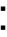 SPC may exercise any of its rights set out in the Request for Proposal documents, at any time; The statements, opinions, projections, forecasts or other information contained in the Request for Proposal documents may change;The Request for Proposal documents are a summary only of SPC’s requirements and is not intended to be a comprehensive description of them;Neither the lodgement of the Request for Proposal documents nor the acceptance of any tender nor any agreement made subsequent to the Request for Proposal documents will imply anySPC may exercise any of its rights set out in the Request for Proposal documents, at any time; The statements, opinions, projections, forecasts or other information contained in the Request for Proposal documents may change;The Request for Proposal documents are a summary only of SPC’s requirements and is not intended to be a comprehensive description of them;Neither the lodgement of the Request for Proposal documents nor the acceptance of any tender nor any agreement made subsequent to the Request for Proposal documents will imply any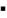 SPC may exercise any of its rights set out in the Request for Proposal documents, at any time; The statements, opinions, projections, forecasts or other information contained in the Request for Proposal documents may change;The Request for Proposal documents are a summary only of SPC’s requirements and is not intended to be a comprehensive description of them;Neither the lodgement of the Request for Proposal documents nor the acceptance of any tender nor any agreement made subsequent to the Request for Proposal documents will imply anySPC may exercise any of its rights set out in the Request for Proposal documents, at any time; The statements, opinions, projections, forecasts or other information contained in the Request for Proposal documents may change;The Request for Proposal documents are a summary only of SPC’s requirements and is not intended to be a comprehensive description of them;Neither the lodgement of the Request for Proposal documents nor the acceptance of any tender nor any agreement made subsequent to the Request for Proposal documents will imply anySPC may exercise any of its rights set out in the Request for Proposal documents, at any time; The statements, opinions, projections, forecasts or other information contained in the Request for Proposal documents may change;The Request for Proposal documents are a summary only of SPC’s requirements and is not intended to be a comprehensive description of them;Neither the lodgement of the Request for Proposal documents nor the acceptance of any tender nor any agreement made subsequent to the Request for Proposal documents will imply anySPC may exercise any of its rights set out in the Request for Proposal documents, at any time; The statements, opinions, projections, forecasts or other information contained in the Request for Proposal documents may change;The Request for Proposal documents are a summary only of SPC’s requirements and is not intended to be a comprehensive description of them;Neither the lodgement of the Request for Proposal documents nor the acceptance of any tender nor any agreement made subsequent to the Request for Proposal documents will imply anyFirm/Institution:Signature of Witness:Representative:Addresss of Witness:Position of Representative:Signature of Representative:PART A: RELEVANT EXPERIENCE □PART A1:  Firm/institutional background (complete the table provided)□ Part A2: Work experience□ Complete the three tables providedPART B: METHODOLOGY (maximum 3 pages) to include the following:□ Project Management Strategy□ Risks / Mitigation Measures□ Technical Quality Assurance Mechanism□Sustainability Measures□Implementation TimelinesPARTC: RESOURCES □Part C1: Materials and Contractors Equipment□ Complete table provided□Part C2a – Key personnel    □ Complete tables provided and provide CV for each key personnel□Part C2b – Sub-contractor□ Complete table providedPART C3: LOCAL CAPACITY (2 pages maximum)□ Complete table providedRegistered Name:Year Established:Physical Address:Postal Address:Telephone Contact:Fax Number:Email:Contact Person:Position of Contact Person:Number of Employees:Submit five (5) years Financial RecordsBidder’s Experience Bidder’s Experience Bidder’s Experience Bidder’s Experience Bidder’s Experience Relevant Experience - Project OneRelevant Experience - Project OneRelevant Experience - Project OneRelevant Experience - Project OneRelevant Experience - Project OneProject Title:Previous Client Name :Project Location :Project Dates :[Start Date and Contract Duration]Contract Value: Tenderer’s Role:[e.g. Main Contractor, Subcontractor, Joint Venture]Project Description:Project Description:Project Description:Project Description:Project Description:Previous Client contact name and phone number:Previous Client contact name and phone number:Names of Key Delivery Team Members and Roles:Names of Key Delivery Team Members and Roles:Names and roles of bidders’ subcontractors:Names and roles of bidders’ subcontractors:Bidder’s Experience Bidder’s Experience Bidder’s Experience Bidder’s Experience Bidder’s Experience Relevant Experience - Project TwoRelevant Experience - Project TwoRelevant Experience - Project TwoRelevant Experience - Project TwoRelevant Experience - Project TwoProject Title:Previous Client Name:Project Location:Project Dates:[Start Date and Contract Duration]Contract Value: Tenderer’s Role:[e.g. Main Contractor, Subcontractor, Joint Venture]Project Description:Project Description:Project Description:Project Description:Project Description:Previous Client contact name and phone number:Previous Client contact name and phone number:Names of Key Delivery Team Members and Roles:Names of Key Delivery Team Members and Roles:Names and roles of bidders’ subcontractors:Names and roles of bidders’ subcontractors:Bidder’s Experience Bidder’s Experience Bidder’s Experience Bidder’s Experience Bidder’s Experience Relevant Experience - Project ThreeRelevant Experience - Project ThreeRelevant Experience - Project ThreeRelevant Experience - Project ThreeRelevant Experience - Project ThreeProject Title:Previous Client Name:Project Location:Project Dates:[Start Date and Contract Duration]Contract Value: Tenderer’s Role:[e.g. Main Contractor, Subcontractor, Joint Venture]Project Description:Project Description:Project Description:Project Description:Project Description:Previous Client contact name and phone number:Previous Client contact name and phone number:Names of Key Delivery Team Members and Roles:Names of Key Delivery Team Members and Roles:Names and roles of bidders’ subcontractors:Names and roles of bidders’ subcontractors:RiskMitigationPart C.1 Materials and Contractor’s Equipment (to be used on this Contract)Tick OneTick OneTick OneTick One1. Contractor’s Equipment [list]Already OwnedWill be PurchasedWill be HiredAge/conditionGraderRollersWatercartTrucksExcavatorCement MixerPower ToolsGenerator2. The contractor should detail the source of all the materials for the flood gate, trash rack and rising of levy and also, the process they will use to procure and have it supplied to the site2. The contractor should detail the source of all the materials for the flood gate, trash rack and rising of levy and also, the process they will use to procure and have it supplied to the site2. The contractor should detail the source of all the materials for the flood gate, trash rack and rising of levy and also, the process they will use to procure and have it supplied to the site2. The contractor should detail the source of all the materials for the flood gate, trash rack and rising of levy and also, the process they will use to procure and have it supplied to the site2. The contractor should detail the source of all the materials for the flood gate, trash rack and rising of levy and also, the process they will use to procure and have it supplied to the sitePart C.2: Key Personnel [expand space below, to a maximum 1 page per role]Part C.2: Key Personnel [expand space below, to a maximum 1 page per role]Part C.2: Key Personnel [expand space below, to a maximum 1 page per role]Part C.2: Key Personnel [expand space below, to a maximum 1 page per role]Role 1: [state role]Role 1: [state role]Role 1: [state role]Role 1: [state role]Person’s Name:Current Commitments:Fluency in EnglishSpoken:Written:Commitment to proposed Contract% of time:Total hours/days:Relevant Experience and Skills brought to this project:Relevant Qualifications and Training for this project:Relevant Experience and Skills brought to this project:Relevant Qualifications and Training for this project:Relevant Experience and Skills brought to this project:Relevant Qualifications and Training for this project:Relevant Experience and Skills brought to this project:Relevant Qualifications and Training for this project:Relevant Experience and Skills brought to this project:Relevant Qualifications and Training for this project:Relevant Experience and Skills brought to this project:Relevant Qualifications and Training for this project:Previous Client referee contacts for the person’s most recent project:Previous Client referee, Name and position: ……………………………………………………………………….Company: ……………………………………………………………Contact details (phone): …………………………………………..Email: ………………………………………………………………..Key Personnel [expand space below, to a maximum 1 page per role]Key Personnel [expand space below, to a maximum 1 page per role]Key Personnel [expand space below, to a maximum 1 page per role]Key Personnel [expand space below, to a maximum 1 page per role]Role 2: [state role]Role 2: [state role]Role 2: [state role]Role 2: [state role]Person’s Name:Current Commitments:Fluency in EnglishSpoken:Written:Commitment to proposed Contract% of time:Total hours/days:Relevant Experience and Skills brought to this project:Relevant Qualifications and Training for this project:Relevant Experience and Skills brought to this project:Relevant Qualifications and Training for this project:Relevant Experience and Skills brought to this project:Relevant Qualifications and Training for this project:Relevant Experience and Skills brought to this project:Relevant Qualifications and Training for this project:Relevant Experience and Skills brought to this project:Relevant Qualifications and Training for this project:Relevant Experience and Skills brought to this project:Relevant Qualifications and Training for this project:Previous Client referee contacts for the person’s most recent project:Previous Client referee, Name and position: ……………………………………………………………………….Company: ……………………………………………………………Contact details (phone): …………………………………………..Email: ………………………………………………………………..Part C.2b : SubcontractorSubcontractor 1Name:Location of sub-contractor:Proposed Role:Percentage of Works allocated:	______	%Subcontractor 2Name:Location of sub-contractor:Proposed Role:Percentage of Works allocated:	______	%[add lines if necessary]Building Local CapacityLocal Businesses[Describe how you will support local business through this contract]Professional Staff[Describe ways in which you propose to support and develop local Fijian pursuing construction management roles and/or technical/professional qualifications through this contract]Trades Staff[Describe proposed actions to support and develop local Fijian pursuing trade qualifications through this contract]Labourers[Describe proposed actions to support and develop local Fijian labourers through this contract]ASteel Trash Racks - 5 BarrelsSteel Trash Racks - 5 BarrelsSteel Trash Racks - 5 BarrelsSteel Trash Racks - 5 BarrelsSteel Trash Racks - 5 BarrelsItem No.MemberNo.QtyUnitTotal Weight (kg)1.1610x50x10 MS STRIP200.61kg47.951.2190X50X10 MS STRIP 1800.19kg134.411.32650X50X10 MS STRIP 1802.65kg1874.611.4610X50X50X10 MS ANGLE200.61kg95.771.5200X50X10 MS STRIP1800.2kg141.481.6108.5X40X5 MS STRIP400.1085kg6.811.7610X50X10 MS STRIP200.61kg47.951.816mmØX200mm BOLTS402Guard RailingsGuard RailingsGuard RailingsGuard RailingsGuard Railings2.150mmØ galv. SCH 40 pipe151kg92.852.240mmØ galv. SCH 40 pipe91.6kg63.0722.340mmØ galv. SCH 40 pipe91.6kg63.0722.450mmØ galv. SCH 40 pipe101.2kg74.282.5150mm x 80mm 6mm MS plate100.012kg5.6522.6M12 x 150mm DYNABOLTS203Paint for Steel Trash RacksPaint for Steel Trash RacksPaint for Steel Trash RacksPaint for Steel Trash RacksPaint for Steel Trash Racks3.1Transpoxy Tar AA 2.12 -Gripset Bitument Rubber Membrane Paint1bucket (15L)3.2Transpoxy Primer 2.194tin (4L)3.3Transpoxy Primer 1.162tin (4L)4Reinforcing Steel for Trash Rack Concrete StructureReinforcing Steel for Trash Rack Concrete StructureReinforcing Steel for Trash Rack Concrete StructureReinforcing Steel for Trash Rack Concrete StructureReinforcing Steel for Trash Rack Concrete Structure4.116mmØ deformed round bars16lengths (6m)4.212mmØ deformed round bars497lengths (6m)5Concrete for Trash Rack Concrete StructureConcrete for Trash Rack Concrete StructureConcrete for Trash Rack Concrete StructureConcrete for Trash Rack Concrete StructureConcrete for Trash Rack Concrete Structure5.140MPa concrete48m³5.225MPa concrete12m³5.315MPa concrete10m³6Grouted Riprap for OutletGrouted Riprap for OutletGrouted Riprap for OutletGrouted Riprap for OutletGrouted Riprap for Outlet6.1Cement (40kg)27bags 6.2Sand3622kg6.3300-350 boulders4.5m³2Double Barrel Flood Gate (4 leafs)Double Barrel Flood Gate (4 leafs)Double Barrel Flood Gate (4 leafs)Double Barrel Flood Gate (4 leafs)Double Barrel Flood Gate (4 leafs)Double Barrel Flood Gate (4 leafs)Double Barrel Flood Gate (4 leafs)Item No.MemberNo.QtyUnitUnit conversionTotal Weight (kg)Drawing Reference1.1127X63 mild steel channel41.15kg12.557.5N/D/LB 1170 Sheet 1 of 31.2127X63 mild steel channel62.35kg12.5176.25N/D/LB 1170 Sheet 1 of 31.32350x1150x6mm mild steel plate12.7kg47.1127.17N/D/LB 1170 Sheet 1 of 31.42350x570x6mm mild steel plate41.34kg47.1252.46N/D/LB 1170 Sheet 1 of 32Top Hinge BracketTop Hinge BracketTop Hinge BracketTop Hinge BracketTop Hinge BracketTop Hinge BracketTop Hinge Bracket2.1185x135x10mm mild steel plate40.025kg78.57.85Detail I - N/D/LB 1170 Sheet 2 of 32.2125x127x10mm mild steel plate40.016kg78.55.02Detail I - N/D/LB 1170 Sheet 2 of 32.3115x50x10mm mild steel plate80.006kg78.53.77Detail I - N/D/LB 1170 Sheet 2 of 32.4115x30x10mm mild steel plate40.004kg78.51.26Detail I - N/D/LB 1170 Sheet 2 of 32.5127x113x10mm mild steel plate80.015kg78.59.42Detail I - N/D/LB 1170 Sheet 2 of 33Bottom Hinge BracketBottom Hinge BracketBottom Hinge BracketBottom Hinge BracketBottom Hinge BracketBottom Hinge BracketBottom Hinge Bracket3.1188x113x10mm mild steel plate40.02kg78.56.28N/D/LB 1170 Sheet 3 of 33.2127x113x10mm mild steel plate40.015kg78.54.71N/D/LB 1170 Sheet 2 of 33.310mm mild steel plate (triangle: 50 base x 75 height)80.002kg78.51.26N/D/LB 1170 Sheet 2 of 34Lifting EyeLifting EyeLifting EyeLifting EyeLifting EyeLifting EyeLifting Eye4.1200x75x10mm mild steel plate40.015kg78.54.71N/D/LB 1170 Sheet 3 of 34.2120x100x10mm mild steel plate40.012kg78.53.7685Stainless Steel FerrulesStainless Steel FerrulesStainless Steel FerrulesStainless Steel FerrulesStainless Steel FerrulesStainless Steel FerrulesStainless Steel Ferrules5.116mmØ x 30mm long stainless steel ferrules internal threaded 25mm long for 8mmØ bolts128N/D/LB 1170 Sheet 3 of 35.28mmø stainless steel bolts & washers128N/D/LB 1170 Sheet 3 of 36Retaining Strips for Rubber sealsRetaining Strips for Rubber sealsRetaining Strips for Rubber sealsRetaining Strips for Rubber sealsRetaining Strips for Rubber sealsRetaining Strips for Rubber sealsRetaining Strips for Rubber seals6.125x3 stainless steel flat bar41.024mN/D/LB 1170 Sheet 3 of 36.225x3 stainless steel flat bar42.174mN/D/LB 1170 Sheet 3 of 36.3Music note rubber seals42.3mN/D/LB 1170 Sheet 1 of 36.4Music note rubber seals41.1mN/D/LB 1170 Sheet 1 of 37Upper Bearing BracketUpper Bearing BracketUpper Bearing BracketUpper Bearing BracketUpper Bearing BracketUpper Bearing BracketUpper Bearing Bracket7.1465x150x10mm mild steel plate20.07kg78.510.99N/D/LB 1172 Sheet 1 of 17.2335x70x10mm mild steel plate20.024kg78.53.77N/D/LB 1172 Sheet 1 of 17.3120mmØOD (80mm ID) x 70mm long mild steel pipe20.07kg88.7812.43N/D/LB 1172 Sheet 1 of 17.4M16 bronze marine grade adjusting bolts  6N/D/LB 1172 Sheet 1 of 17.5M16 bronze marine grade lock nuts12N/D/LB 1172 Sheet 1 of 18Upper BearingUpper BearingUpper BearingUpper BearingUpper BearingUpper BearingUpper Bearing8.116mmØ x 60mm long stainless steel marine grade bolts16N/D/LB 1172 Sheet 1 of 18.26mmØ x 70mm long mild steel rod160.07kg0.220.2464N/D/LB 1172 Sheet 1 of 18.328mmØ x 55mm long (50mm threaded) stainless steel ferrule to accommodate 16mmØ bolts16N/D/LB 1172 Sheet 1 of 19Upper PintleUpper PintleUpper PintleUpper PintleUpper PintleUpper PintleUpper Pintle9.150mmØ x240mm long stainless steel rod4N/D/LB 1172 Sheet 1 of 19.2100mmØ(OD) x50mmØ ID x 10mm stainless steel plate  4N/D/LB 1172 Sheet 1 of 110Lower Pintle Brackets ShimsLower Pintle Brackets ShimsLower Pintle Brackets ShimsLower Pintle Brackets ShimsLower Pintle Brackets ShimsLower Pintle Brackets ShimsLower Pintle Brackets Shims10.1220x110x16mm thick stainless steel plate4N/D/LB 1171 Sheet 2 of 210.2220x110x8mm thick stainless steel plate4N/D/LB 1171 Sheet 2 of 210.3220x110x4mm thick stainless steel plate4N/D/LB 1171 Sheet 2 of 210.4220x110x2mm thick stainless steel plate4N/D/LB 1171 Sheet 2 of 210.5220x110x1mm thick stainless steel plate4N/D/LB 1171 Sheet 2 of 211Lower Bearing11.116mmØx100mm long stainless steel cast in sockets16     N/D/LB 1171 Sheet 2 of 212Lower Pintle BearingLower Pintle BearingLower Pintle BearingLower Pintle BearingLower Pintle BearingLower Pintle BearingLower Pintle Bearing12.1150mmø (OD) x 75mmø ID x 10mm stainless steel plateN/D/LB 1171 Sheet 1 of 212.275mmØ x 90mm long stainless steel round bar (profile to bearing cup forming 56 dia x 70mm long hole)N/D/LB 1171 Sheet 1 of 212.360mmØ x 20mm stainless steel plate and cut 17x14mm groove along diameterN/D/LB 1171 Sheet 1 of 213Lower Pintle BracketLower Pintle BracketLower Pintle BracketLower Pintle BracketLower Pintle BracketLower Pintle BracketLower Pintle Bracket13.1125x90x10mm stainless steel plate8N/D/LB 1171 Sheet 1 of 213.2190x135x10mm stainless steel plate8N/D/LB 1171 Sheet 1 of 213.3170x90x10mm stainless steel plate with 4 slots for bolts4N/D/LB 1171 Sheet 1 of 213.410x10x75mm long stainless steel block4N/D/LB 1171 Sheet 1 of 214Lower PintleLower PintleLower PintleLower PintleLower PintleLower PintleLower Pintle14.150mmØ x200mm long stainless steel rod2N/D/LB 1171 Sheet 2 of 214.2100mm Ø(OD) x 50mmØ ID x 10mm stainless steel plate  2N/D/LB 1171 Sheet 2 of 215Steel Tide Gate PaintSteel Tide Gate PaintSteel Tide Gate PaintSteel Tide Gate PaintSteel Tide Gate PaintSteel Tide Gate PaintSteel Tide Gate Paint15.1Transpoxy Tar AA 2.12 -Gripset Bitument Rubber Membrane Paint2bucket (15L)15.2Transpoxy Primer 2.193tin (4L)15.3Transpoxy Primer 1.162tin (4L)16Steel Trap DoorSteel Trap DoorSteel Trap DoorSteel Trap DoorSteel Trap DoorSteel Trap DoorSteel Trap Door16.150x50x3 galv. mild steel equal angles40.6kg2.315.5416.250x50x3 galv. mild steel equal angles41.96kg2.3118.1116.316mm dia galv. mild steel round bars460.52kg1.57837.7516.425mm dia galv. mild steel round bar21.9kg3.85314.6416.516mm dia galv. mild steel round bars40.6kg1.5783.7916.625mm dia x 4.0mm thick x 50mm long galv. mild steel pipe40.05kg2.990.616.762.5mm x 62.5mm x 10mm mild steel plate40.004kg78.51.2616.81 1/4" x 50mm long galv. mild steel pipe40.05kg2.460.4916.920mm dia x 420mm long galv. mild steel round bars40.42kg2.4664.1416.116mm dia galv. mild steel round bars40.5kg1.5783.1616.1116mm dia galv. bolts x 50mm long416.12Heavy Duty Padlock417Reinforcing Steel for Concrete Top Cover SlabsReinforcing Steel for Concrete Top Cover SlabsReinforcing Steel for Concrete Top Cover SlabsReinforcing Steel for Concrete Top Cover SlabsReinforcing Steel for Concrete Top Cover SlabsReinforcing Steel for Concrete Top Cover SlabsReinforcing Steel for Concrete Top Cover Slabs17.112mmØ deformed round bars326lengths (6m)0.888170.517.26mmØ deformed round bars56lengths (6m)0.226.618Reinforcing Steel for Double Barrel Tide Gate Concrete StructureReinforcing Steel for Double Barrel Tide Gate Concrete StructureReinforcing Steel for Double Barrel Tide Gate Concrete StructureReinforcing Steel for Double Barrel Tide Gate Concrete StructureReinforcing Steel for Double Barrel Tide Gate Concrete StructureReinforcing Steel for Double Barrel Tide Gate Concrete StructureReinforcing Steel for Double Barrel Tide Gate Concrete Structure18.110mmØ deformed round bars2086lengths (6m)0.617770.0218.212mmØ deformed round bars4636lengths (6m)0.8882466.8618.316mmØ deformed round bars286lengths (6m)1.578265.118.420mmØ deformed round bars46lengths (6m)2.46659.1819Concrete for Double Barrel Tide Gate StructureConcrete for Double Barrel Tide Gate StructureConcrete for Double Barrel Tide Gate StructureConcrete for Double Barrel Tide Gate StructureConcrete for Double Barrel Tide Gate StructureConcrete for Double Barrel Tide Gate StructureConcrete for Double Barrel Tide Gate Structure19.140MPa concrete74m³19.225MPa concrete0.6m³19.315MPa concrete13m³Bill No. 1a: Contract No. 1, Mobilization & DemobolizationBill No. 1a: Contract No. 1, Mobilization & DemobolizationBill No. 1a: Contract No. 1, Mobilization & DemobolizationItem No.DescriptionUnitQtyRate FJD (VIP)Amount FJD (VIP)1.1Mobilization and Demobilization- Provide and strictly comply to complete the proposed tide gate structures and seawall heightening  as specified, necessary requirements including establishment of temporary accommodation for workers, construction materials shed, mobilization of required equipment as specified, and demobilization after fully completing the construction works and clearing of sites to the satisfaction of the Engineer.Item1 $    $                      Total of Bill 1 carried over to Main Summary $                   Bill No. 1b: Contract No. 2, Mobilization & DemobolizationBill No. 1b: Contract No. 2, Mobilization & DemobolizationBill No. 1b: Contract No. 2, Mobilization & DemobolizationItem No.DescriptionUnitQtyRate FJD (VIP)Amount FJD (VIP)1.1Mobilization and Demobilization- Provide and strictly comply to complete the proposed trash rack structure  as specified , necessary requirements including establishment of temporary accommodation for workers, construction materials shed, construction of access road to proposed trash rack structure, mobilization of required equipment as specified, and demobilization after fully completing the construction works and clearing of sites to the satisfaction of the Engineer.Item1 $    $                      Total of Bill 1 carried over to Main Summary $                   Bill No. 2: Supply of Materials and Construction of Double Barrel Flood Gate Structure - Beside Existing 4 Barrel Flood GateBill No. 2: Supply of Materials and Construction of Double Barrel Flood Gate Structure - Beside Existing 4 Barrel Flood GateBill No. 2: Supply of Materials and Construction of Double Barrel Flood Gate Structure - Beside Existing 4 Barrel Flood GateBill No. 2: Supply of Materials and Construction of Double Barrel Flood Gate Structure - Beside Existing 4 Barrel Flood GateBill No. 2: Supply of Materials and Construction of Double Barrel Flood Gate Structure - Beside Existing 4 Barrel Flood GateBill No. 2: Supply of Materials and Construction of Double Barrel Flood Gate Structure - Beside Existing 4 Barrel Flood GateBill No. 2: Supply of Materials and Construction of Double Barrel Flood Gate Structure - Beside Existing 4 Barrel Flood GateItem No.Item No.DescriptionUnitUnitQtyRate FJD(VIP)Amount FJD (VIP)2.12.1Site Clearance: Removal of rubbish, debris, vegetation, hedges, dogo, shrubs, bush, and trees and cart away to dumping site located by the Department of Waterways.ItemItem1 $                       $                      2.22.2Allow for diverting flow, dewatering and controlling the water (includes coffer damming on both side of proposed floodgate) to obtain favourable working conditions  to the satisfaction of the Engineer, including removal of cofferdam, filling  of diversion channel (if any), after completion of construction work.ItemItem1 $                       $                      2.32.3Excavation for the new structure, including foundation, base of structure to design levels, inlet and outlet of structure to bed levels of existing waterways.m³m³840 $                      $                     2.42.4Lean Concrete – supply, place, and compact by vibration of 200mm thick concrete underneath concrete structure with the capacity class strength of 15MPa, trowel and leveled as directed by Engineer. m³m³20 $                       $                      2.52.5Double Barrel Tide Gate Structure – Supply, Labour, materials and tools/  equipment  and construct  complete  double barrel tide gate structure with ready mix concrete capacity class strength of 40MPa.  Size and shape of the tide gate structure, reinforcing bars arrangements and all structural details are as shown in the Drawing N/D/LB 1173. Double barrel structure shall be constructed including formworks/ shuttering and trowel to smooth surface fair face and as per drawing No. N/D/LB 1173, sheet 1-6 all 6 sheets A3 design drawings, and to the satisfaction of the Engineer.   ItemItem1 $                       $                      2.6Supply labour, material, and tools to fabricate (pre-cast) reinforced concrete cover units for the double barrel tide gate structure including steel trap door on top complete as shown in the drawing No. N/D/LB 1176, (2 Nos. of 3.20 m x 2.30 m for the two trap hole openings (2 Nos. x 2700mm) of the double barrel tide gate structure.Supply labour, material, and tools to fabricate (pre-cast) reinforced concrete cover units for the double barrel tide gate structure including steel trap door on top complete as shown in the drawing No. N/D/LB 1176, (2 Nos. of 3.20 m x 2.30 m for the two trap hole openings (2 Nos. x 2700mm) of the double barrel tide gate structure.Supply labour, material, and tools to fabricate (pre-cast) reinforced concrete cover units for the double barrel tide gate structure including steel trap door on top complete as shown in the drawing No. N/D/LB 1176, (2 Nos. of 3.20 m x 2.30 m for the two trap hole openings (2 Nos. x 2700mm) of the double barrel tide gate structure.Item1 $                       $                      2.7Backfilling- Supply, transport, place and compact approved earthfill, gravel or red clay on the structure, slope, on top and around of structure.Backfilling- Supply, transport, place and compact approved earthfill, gravel or red clay on the structure, slope, on top and around of structure.Backfilling- Supply, transport, place and compact approved earthfill, gravel or red clay on the structure, slope, on top and around of structure.m³90 $                       $                      2.8Stone Pitching- Supply, transport and place of 300 – 350mm dia. size stone pitching, 350mm thick with 1:3 (cement sand mixture) mortar at side slopes of inlet of structure as shown in the design drawings to the satisfaction of the Engineer.Stone Pitching- Supply, transport and place of 300 – 350mm dia. size stone pitching, 350mm thick with 1:3 (cement sand mixture) mortar at side slopes of inlet of structure as shown in the design drawings to the satisfaction of the Engineer.Stone Pitching- Supply, transport and place of 300 – 350mm dia. size stone pitching, 350mm thick with 1:3 (cement sand mixture) mortar at side slopes of inlet of structure as shown in the design drawings to the satisfaction of the Engineer.m³8 $                       $                      2.9Concreting - Supply, transport and place ready mix concrete to form 350mm thick concrete base capacity class strength of 25MPa with necessary formworks/shuttering including reinforcement at inlet of structure as shown in the design drawings to the satisfaction of the Engineer.Concreting - Supply, transport and place ready mix concrete to form 350mm thick concrete base capacity class strength of 25MPa with necessary formworks/shuttering including reinforcement at inlet of structure as shown in the design drawings to the satisfaction of the Engineer.Concreting - Supply, transport and place ready mix concrete to form 350mm thick concrete base capacity class strength of 25MPa with necessary formworks/shuttering including reinforcement at inlet of structure as shown in the design drawings to the satisfaction of the Engineer.m³7 $                       $                      2.1Desilting of outlet waterways on both sides up to design depth and dispose off outside areas, including cutting of vegetation and trees along the line of waterways as directed and to the satisfaction of the Engineer.Desilting of outlet waterways on both sides up to design depth and dispose off outside areas, including cutting of vegetation and trees along the line of waterways as directed and to the satisfaction of the Engineer.Desilting of outlet waterways on both sides up to design depth and dispose off outside areas, including cutting of vegetation and trees along the line of waterways as directed and to the satisfaction of the Engineer.Lm100 $                       $                      2.11Fabrication & Installation of Steel Floodgate Doors – Supply materials, fabricate, transport and install/fix, full complete set of door (1150mm width x 2350mm height) includes accessories, components and required painting works (as shown below list of accessories) to work site or as directed by the Engineer (strictly follow as per specification of fabrication works) and drawings Nos. N/D/LB 1170, N/D/LB 1171, and N/D/LB 1172.Fabrication & Installation of Steel Floodgate Doors – Supply materials, fabricate, transport and install/fix, full complete set of door (1150mm width x 2350mm height) includes accessories, components and required painting works (as shown below list of accessories) to work site or as directed by the Engineer (strictly follow as per specification of fabrication works) and drawings Nos. N/D/LB 1170, N/D/LB 1171, and N/D/LB 1172.Fabrication & Installation of Steel Floodgate Doors – Supply materials, fabricate, transport and install/fix, full complete set of door (1150mm width x 2350mm height) includes accessories, components and required painting works (as shown below list of accessories) to work site or as directed by the Engineer (strictly follow as per specification of fabrication works) and drawings Nos. N/D/LB 1170, N/D/LB 1171, and N/D/LB 1172.Set2 $                       $                      2.11As for information, all under mentioned accessories must be included with each set of the above floodgate doors. (2 sets)As for information, all under mentioned accessories must be included with each set of the above floodgate doors. (2 sets)As for information, all under mentioned accessories must be included with each set of the above floodgate doors. (2 sets)Set2 $                       $                      2.11Accessories list for one set of doorsAccessories list for one set of doorsAccessories list for one set of doorsSet2 $                       $                      2.11i)     Bracketsi)     Bracketsi)     BracketsSet2 $                       $                      2.11       a)   Upper      -  2 Nos       a)   Upper      -  2 Nos       a)   Upper      -  2 NosSet2 $                       $                      2.11       b)   Lower     -  2 Nos       b)   Lower     -  2 Nos       b)   Lower     -  2 NosSet2 $                       $                      2.11 ii)    Pintle ii)    Pintle ii)    PintleSet2 $                       $                      2.11        a)   Upper     -  2 Nos        a)   Upper     -  2 Nos        a)   Upper     -  2 NosSet2 $                       $                      2.11        b)   Lower    -  2 Nos        b)   Lower    -  2 Nos        b)   Lower    -  2 NosSet2 $                       $                      2.11iii)    Bearing  ( Lower ) -   2 Nosiii)    Bearing  ( Lower ) -   2 Nosiii)    Bearing  ( Lower ) -   2 NosSet2 $                       $                      2.11iv)    Ferrules and bolts  M16  =  16 Nosiv)    Ferrules and bolts  M16  =  16 Nosiv)    Ferrules and bolts  M16  =  16 NosSet2 $                       $                      2.11v)     Ferrules and bolts  M8    =  60 Nosv)     Ferrules and bolts  M8    =  60 Nosv)     Ferrules and bolts  M8    =  60 NosSet2 $                       $                      2.11vi)    Adjusting bolts M16(with lock nuts) = 6 Nos  vi)    Adjusting bolts M16(with lock nuts) = 6 Nos  vi)    Adjusting bolts M16(with lock nuts) = 6 Nos  Set2 $                       $                      2.11vii)   Shims – 2 x 5 Nos.  Refer to drawing N/D/LB 1171.vii)   Shims – 2 x 5 Nos.  Refer to drawing N/D/LB 1171.vii)   Shims – 2 x 5 Nos.  Refer to drawing N/D/LB 1171.Set2 $                       $                      2.11viii)  Stainless steel retaining strips.  viii)  Stainless steel retaining strips.  viii)  Stainless steel retaining strips.  Set2 $                       $                      2.11For two (2) sets, quantities must be doubled and shall be multiplied by two (2) on the above accessories items.For two (2) sets, quantities must be doubled and shall be multiplied by two (2) on the above accessories items.For two (2) sets, quantities must be doubled and shall be multiplied by two (2) on the above accessories items.Set2 $                       $                      Total of Bill 2 carried over to Main Summary Total of Bill 2 carried over to Main Summary Total of Bill 2 carried over to Main Summary  $                      Bill No. 3: Supply of Materials and Construction of Double Barrel Flood Gate Structure - Beside Existing 4 Flap Gate StructureBill No. 3: Supply of Materials and Construction of Double Barrel Flood Gate Structure - Beside Existing 4 Flap Gate StructureBill No. 3: Supply of Materials and Construction of Double Barrel Flood Gate Structure - Beside Existing 4 Flap Gate StructureBill No. 3: Supply of Materials and Construction of Double Barrel Flood Gate Structure - Beside Existing 4 Flap Gate StructureBill No. 3: Supply of Materials and Construction of Double Barrel Flood Gate Structure - Beside Existing 4 Flap Gate StructureBill No. 3: Supply of Materials and Construction of Double Barrel Flood Gate Structure - Beside Existing 4 Flap Gate StructureBill No. 3: Supply of Materials and Construction of Double Barrel Flood Gate Structure - Beside Existing 4 Flap Gate StructureItem No.DescriptionDescriptionUnitQtyRate FJD (VIP)Amount FJD (VIP)3.1Site Clearance: Removal of rubbish, debris, vegetation, hedges, dogo, shrubs, bush, and trees and cart away to dumping site located by the Department of Waterways.Site Clearance: Removal of rubbish, debris, vegetation, hedges, dogo, shrubs, bush, and trees and cart away to dumping site located by the Department of Waterways.Item1 $                       $                      3.2Allow for diverting flow, dewatering and controlling the water (includes coffer damming on both side of proposed floodgate) to obtain favourable working conditions  to the satisfaction of the Engineer, including removal of cofferdam, filling  of diversion channel (if any), after completion of construction work.Allow for diverting flow, dewatering and controlling the water (includes coffer damming on both side of proposed floodgate) to obtain favourable working conditions  to the satisfaction of the Engineer, including removal of cofferdam, filling  of diversion channel (if any), after completion of construction work.Item1 $                       $                      3.3Excavation for the new structure, including foundation, base of structure to design levels, inlet and outlet of structure to bed level of existing waterway, as per provided drawings.Excavation for the new structure, including foundation, base of structure to design levels, inlet and outlet of structure to bed level of existing waterway, as per provided drawings.m³1230 $                       $                      3.4Lean Concrete – supply, place, and compact by vibration of 200mm thick concrete underneath concrete structure with the capacity class strength of 15MPa, trowel and leveled as directed by Engineer. Lean Concrete – supply, place, and compact by vibration of 200mm thick concrete underneath concrete structure with the capacity class strength of 15MPa, trowel and leveled as directed by Engineer. m³13 $                       $                      3.5Double Barrel Tide Gate Structure – Supply, Labour, materials and tools/  equipment  and construct  complete  double barrel tide gate structure with ready mix concrete capacity class strength of 40MPa.  Size and shape of the tide gate structure, reinforcing bars arrangements and all structural details are as shown in the Drawing N/D/LB 1173. Double barrel structure shall be constructed including formworks/ shuttering and trowel to smooth surface fair face and as per drawing No. N/D/LB 1173, sheet 1-6 all 6 sheets A3 design drawings, and to the satisfaction of the Engineer.   Double Barrel Tide Gate Structure – Supply, Labour, materials and tools/  equipment  and construct  complete  double barrel tide gate structure with ready mix concrete capacity class strength of 40MPa.  Size and shape of the tide gate structure, reinforcing bars arrangements and all structural details are as shown in the Drawing N/D/LB 1173. Double barrel structure shall be constructed including formworks/ shuttering and trowel to smooth surface fair face and as per drawing No. N/D/LB 1173, sheet 1-6 all 6 sheets A3 design drawings, and to the satisfaction of the Engineer.   Item1 $                      $                     3.6Supply labour, material, and tools to fabricate (pre-cast) reinforced concrete cover units for the double barrel tide gate structure including steel trap door on top complete as shown in the drawing No. N/D/LB 1176, (size: 2 Nos. of 3.20m x 3.20m for the two trap hole openings (2 nos. x 2700mm) of the double barrel tide gate structure.Supply labour, material, and tools to fabricate (pre-cast) reinforced concrete cover units for the double barrel tide gate structure including steel trap door on top complete as shown in the drawing No. N/D/LB 1176, (size: 2 Nos. of 3.20m x 3.20m for the two trap hole openings (2 nos. x 2700mm) of the double barrel tide gate structure.Item1 $                       $                      3.7Backfilling- Supply, transport, place and compact approved earthfill, gravel or red clay on the structure, slope, on top and around of structure.Backfilling- Supply, transport, place and compact approved earthfill, gravel or red clay on the structure, slope, on top and around of structure.m³90 $                       $                      3.8Desilting of outlet waterways on both sides up to design depth and dispose off outside areas, including cutting of vegetation and trees along the line of waterways as directed and to the satisfaction of the Engineer.Desilting of outlet waterways on both sides up to design depth and dispose off outside areas, including cutting of vegetation and trees along the line of waterways as directed and to the satisfaction of the Engineer.Lm100 $                      $                     3.9Fabrication & Installation of Steel Floodgate Doors – Supply materials, fabricate, transport and install/fix, full complete set of door (1150mm width x 2350mm height) includes accessories, components and required painting works (as shown below list of accessories) to work site or as directed by the Engineer (strictly follow as per specification of fabrication works) and drawings Nos. N/D/LB 1170, N/D/LB 1171, and N/D/LB 1172.SetSet2 $ $                      3.9As for information, all under mentioned accessories must be included with each set of the above floodgate doors. (2 sets)SetSet2 $ $                      3.9Accessories list for one set of doorsSetSet2 $ $                      3.9i)     BracketsSetSet2 $ $                      3.9       a)   Upper      -  2 NosSetSet2 $ $                      3.9       b)   Lower     -  2 NosSetSet2 $ $                      3.9 ii)    PintleSetSet2 $ $                      3.9        a)   Upper     -  2 NosSetSet2 $ $                      3.9        b)   Lower    -  2 NosSetSet2 $ $                      3.9iii)    Bearing  ( Lower ) -   2 NosSetSet2 $ $                      3.9iv)    Ferrules and bolts  M16  =  16 NosSetSet2 $ $                      3.9v)     Ferrules and bolts  M8    =  60 NosSetSet2 $ $                      3.9vi)    Adjusting bolts M16(with lock nuts) = 6 Nos  SetSet2 $ $                      3.9vii)   Shims – 2 x 5 Nos.  Refer to drawing N/D/LB 1171.SetSet2 $ $                      3.9viii)  Stainless steel retaining strips.  SetSet2 $ $                      3.9For two (2) sets, quantities must be doubled and shall be multiplied by two (2) on the above accessories items.SetSet2 $ $                      Total of Bill 3 carried over to Main Summary  $                      Bill No. 4: Supply of Materials and Construction of a Trash Rack 5 Barrel Structure at 125m Upstream of the existing 4 Barrel Flood Gate Structure Bill No. 4: Supply of Materials and Construction of a Trash Rack 5 Barrel Structure at 125m Upstream of the existing 4 Barrel Flood Gate Structure Bill No. 4: Supply of Materials and Construction of a Trash Rack 5 Barrel Structure at 125m Upstream of the existing 4 Barrel Flood Gate Structure Bill No. 4: Supply of Materials and Construction of a Trash Rack 5 Barrel Structure at 125m Upstream of the existing 4 Barrel Flood Gate Structure Bill No. 4: Supply of Materials and Construction of a Trash Rack 5 Barrel Structure at 125m Upstream of the existing 4 Barrel Flood Gate Structure Bill No. 4: Supply of Materials and Construction of a Trash Rack 5 Barrel Structure at 125m Upstream of the existing 4 Barrel Flood Gate Structure Item No.DescriptionUnitQtyRate FJD (VIP)Amount FJD (VIP)4.1Allow for diverting flow, dewatering and controlling the water (includes coffer damming on both side of proposed trash rack structure) to obtain favourable working conditions  to the satisfaction of the Engineer, including removal of cofferdam, filling  of diversion channel (if any), after completion of construction work.Item1 $                       $                      4.2 Excavation for the new structure, including foundation and base of structure, as per provided drawings.m³196 $                       $                      4.3Lean Concrete – supply, place, and compact by vibration of 200mm thick concrete underneath concrete structure with the capacity class strength of 15MPa, trowel and leveled as directed by Engineer. m³10 $                      $                     4.4Trash Rack Structure – Supply, Labour, materials and tools/  equipment  and construct  5 barrel trash rack structure with ready mix concrete capacity class strength of 40MPa.  Size and shape of the trash rack structure, reinforcing bars arrangements, guard rail details and all structural details are as shown in the Drawing N/D/LB 1174. 5 barrel trash rack structure shall be constructed including formworks/ shuttering and trowel to smooth surface fair face and as per drawing No. N/D/LB 1174 and to the satisfaction of the Engineer.   Item1 $                       $                      4.5Backfilling- Supply, transport, place and compact approved earthfill, gravel or red clay on the structure, slope, on top and around of structure.m³25 $                       $                      4.6Stone Pitching- Supply, transport and place of 300 – 350mm dia. size stone pitching, 350mm thick with 1:3 (cement sand mixture) mortar at side slopes of inlet of structure as shown in the design drawings to the satisfaction of the Engineer.m³7 $                       $                      4.7Concreting - Supply, transport and place ready mix concrete  to form 350mm thick base capacity class strength of 25MPa with necessary formworks/shuttering including reinforcement at inlet of structure as shown in the design drawings to the satisfaction of the Engineer.m³12 $                       $                      4.8Fabrication of New Trash Rack (2.63m wide x 2.7m height)  No.5 $                       $                      4.8Supply Labour, materials, tools and fabricate new Mild Steel trash rack (note: dimension of new trash racks are to be taken to match with the concrete trash rack structure) including painting as per specification Clauses 12.4.1.4(iii-iv), delivering and installation on site to the satisfaction of the Engineer.  Refer to Drawing No. N/D/LB 1175.  No.5 $                       $                      4.9Desilting of outlet waterways on both sides up to design depth and dispose off outside areas, including cutting of vegetation and trees along the line of waterways as directed and to the satisfaction of the Engineer.Lm100 $                      $                     Total of Bill 4 carried over to Main Summary  $                      Bill No. 5: Supply of Materials and Raising of Levee (3300m Total Length)Bill No. 5: Supply of Materials and Raising of Levee (3300m Total Length)Bill No. 5: Supply of Materials and Raising of Levee (3300m Total Length)Bill No. 5: Supply of Materials and Raising of Levee (3300m Total Length)Bill No. 5: Supply of Materials and Raising of Levee (3300m Total Length)Bill No. 5: Supply of Materials and Raising of Levee (3300m Total Length)Item No.DescriptionUnitQtyRate FJD (VIP)Amount FJD (VIP)5.1Grading5.1Supply, fill and compact approved backfill material on 3,300m length seawall road from CH 2050.0m to CH -1250.0m as per provided drawings (N/D/LB 1179)m³3630 $                      5.2Gravelling  5.2Supply, transport, place , spread and compact approved river gravel (25mm-50mm dia. in size), 100mm thick on 3,300m length seawall road (CH 2050.0m to CH -1250.0m), filling potholes, depressions and compact and level to form even surface, as directed by Engineer.m³1090 $                      Total of Bill 5 carried over to Main Summary  $                     CONTRACT NO. 1: BoQ MAIN SUMMARYCONTRACT NO. 1: BoQ MAIN SUMMARYCONTRACT NO. 1: BoQ MAIN SUMMARYBILLDESCRIPTIONAMOUNT IN FJD (VIP)1aMOBILISATION & DEMOBILISATION2SUPPLY OF MATERIALS AND CONSTRUCTION OF DOUBLE BARREL FLOOD GATE (NEAR EXISTING 4 BARREL FLOOD GATE STRUCTURE)3SUPPLY OF MATERIALS AND CONSTRUCTION OF DOUBLE BARREL FLOOD GATE (NEAR EXISTING FLAP GATE STRUCTURE)5SUPPLY OF MATERIALS AND HEIGHTENING OF LEVEE (3,300m LENGTH)GRAND TOTALCONTRACT NO. 2: BoQ MAIN SUMMARYCONTRACT NO. 2: BoQ MAIN SUMMARYCONTRACT NO. 2: BoQ MAIN SUMMARYBILLDESCRIPTIONAMOUNT IN FJD (VIP)1bMOBILISATION & DEMOBILISATION4SUPPLY OF MATERIALS AND CONSTRUCTION OF 5 BARREL TRASH RACK STRUCTURE (125.0m UPSTREAM OF EXISTING 4 BARREL FLOOD GATE STRUCTURE)GRAND TOTALNoMilestone/Outputs% Payment1Signing of contract202Completion of Bill No. 1a with written confirmation from Waterways Engineer, and submission of all support documents103Completion of Bill No. 2 with written confirmation from Waterways Engineer, submission of all support documents204Completion of Bill No. 3 with written confirmation from Waterways Engineer, submission of all support documents205Completion of Bill No. 5 with written confirmation from Waterways Engineer, submission of all support documents206Retention to be paid 6 months after issue of practical completion certificate10Total Contract SumTotal Contract Sum100NoMilestone/Outputs% Payment1Signing of contract202Completion of Bill No. 1b with written confirmation from Waterways Engineer, and submission of all support documents203Completion of Bill No. 4 with written confirmation from Waterways Engineer, submission of all support documents504Retention to be paid 6 months after issue of practical completion certificate10Total Contract SumTotal Contract Sum100Health and Safety ManagementHealth and Safety ManagementHealth and Safety ManagementIs the bidder aware of its responsibilities relating to health and safety at work? In the absence of national Occupational Health and Safety legislation in Fiji, reference is made to the Fiji Health and Safety at Work Act 1996 Yes  No Does the bidder’s health and safety management systems comply with the Act in regards to the duties placed on the bidder as the Principal? Yes  No Does the bidder have written Health and Safety procedures in place?  Yes  No If the bidder answered “yes” to the previous question, do the procedures clearly identify responsibilities and actions to be followed by its personnel? Yes  No SubcontractorsSubcontractorsSubcontractorsDoes the bidder engage subcontractors? (If no, skip the remainder of this section and go straight to Training)  Yes  No Does the bidder audit and/or take responsibility to manage its subcontractors for health and safety on a regular basis?  (if yes, please give details)  Yes  No TrainingTrainingTrainingDoes the bidder have a health and safety induction/orientation programme for new workers and visitors to its site(s)?  Yes  No Hazard ManagementHazard ManagementHazard ManagementDoes the bidder have a hazard register and procedures for advising, eliminating, isolating and minimising significant hazards? Yes  NoAccident StatisticsAccident StatisticsAccident StatisticsNumber of workplace fatalities in the last 36 months: Number of serious harm workplace accidents in the last 36 months: Number of workplace accidents resulting in notifiable environmental damage or pollution in the last 36 months:Number of improvement notices, prohibition notices or prosecutions issued by the relevant regulating authority in the last 36 months:Number of instances of damage to power cables, water or gas mains in the last 36 months:Average number of bidder employees per year to which above statistics apply:Schedule of Compliance and DeparturesSchedule of Compliance and DeparturesSchedule of Compliance and DeparturesClause reference in RFPDetailed description of the departure or non-compliancePerceived benefit to SPC (if any)We, the bidder, confirm that our proposal is fully compliant with the requirements of the Request for Proposal, except in the respects scheduled above.We, the bidder, confirm that our proposal is fully compliant with the requirements of the Request for Proposal, except in the respects scheduled above.We, the bidder, confirm that our proposal is fully compliant with the requirements of the Request for Proposal, except in the respects scheduled above.